Politische Gemeinde Pfäfers	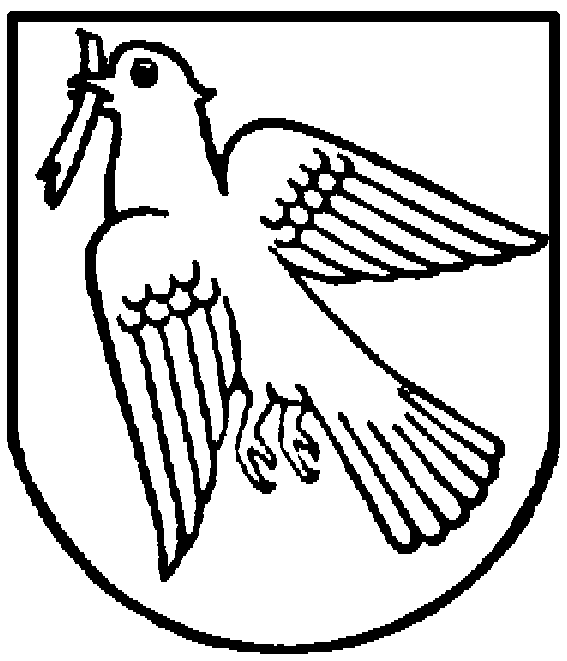 	Schule TaminatalAufgabenbetreuungDer Besuch der Aufgabenbetreuung ist grundsätzlich für alle Kinder der Primarschulen im Taminatal offen. Ziel der AufgabenaufsichtKinder können zweimal wöchentlich die Hausaufgaben in einem geschützten Rahmen in Räumlichkeiten der Primarschulen erledigen. Die Schülerinnen und Schüler werden beim Lösen der Hausaufgaben durch die Aufgabenaufsicht betreut und evtl. unterstützt. Die Aufgaben werden am Schluss von der Aufgabenbetreuung auf Vollständigkeit geprüft.Abgrenzung zu FörderangebotenDie Aufgabenaufsicht ist kein Stütz-, Nachhilfe-   oder Förderunterricht. Die Aufgabenbetreuung schafft eine ruhige Lernatmosphäre. Sie hilft, berät und unterstützt, wo sie kann.OrganisationDie Aufgabenaufsicht wird zweimal wöchentlich am Dienstag- und Donnerstagnachtmittag angeboten.Austritt jeweils auf Semesterende möglich.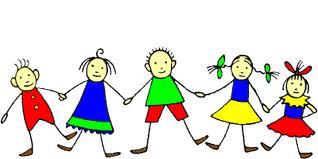 Pflichten der Schüler und SchülerinnenDie Anmeldung für die Aufgabenaufsicht ist verbindlich und ein regelmässiger Besuch wird vorausgesetzt. Im Verhinderungsfalle teilen die Eltern dies frühzeitig direkt der Aufgabenhilfe mit.Die Schülerinnen und Schüler werden angehalten, ein Aufgabenheft zu führen. Lehrpersonen sind beauftragt, verbindliche Aufgaben den Schülerinnen und Schülern mitzugeben. OrtSchulhaus VättisKontaktNadine SprecherSchulleitung Schulstandort VättisEmail: nadine.sprecher@schuletaminatal.ch	
Telefon Schule: 081 306 12 92Anmeldetalon AufgabenaufsichtName und Vorname des Kindes:Klasse:		Klassenlehrperson:		Wochentag(e) und Anfangszeit:		Dienstag, 15.15 – 16.00 Uhr		Donnerstag, 16.15 – 17.00 Uhr
	
Startdatum: Dienstag, 11. August 2020Name und Vorname Erziehungsberechtigte/r:Telefon:		Unterschrift:		Anmeldung bis spätestens Mittwoch, 1. Juli 2020 abgeben an Nadine Sprecher